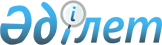 "2021-2023 жылдарға арналған Майлыбас ауылдық округінің бюджеті туралы" Қазалы аудандық маслихатының 2020 жылғы 25 желтоқсандағы № 557 шешіміне өзгерістер енгізу туралыҚызылорда облысы Қазалы аудандық мәслихатының 2021 жылғы 19 шілдедегі № 77 шешімі
      Қазалы аудандық мәслихаты ШЕШІМ ҚАБЫЛДАДЫ:
      1. "2021-2023 жылдарға арналған Майлыбас ауылдық округінің бюджеті туралы" Қазалы аудандық мәслихатының 2020 жылғы 25 желтоқсандағы № 557 шешіміне (Нормативтік құқықтық актілерді мемлекеттік тіркеу тізілімінде № 7972 болып тіркелген) мынадай өзгерістер енгізілсін:
      1-тармақ жаңа редакцияда жазылсын:
      "1. 2021-2023 жылдарға арналған Майлыбас ауылдық округінің бюджеті тиісінше 1, 2, 3 – қосымшаларға сәйкес, оның ішінде 2021 жылға мынадай көлемдерде бекітілсін:
      1) кірістер – 67527 мың теңге, оның ішінде:
      салықтық түсімдер – 3097 мың теңге;
      трансферттер түсімдері – 64430 мың теңге;
      2) шығындар – 70110 мың теңге;
      3) таза бюджеттік кредиттеу – 0;
      бюджеттік кредиттер – 0;
      бюджеттік кредиттерді өтеу – 0;
      4) қаржы активтерімен операциялар бойынша сальдо – 0;
      қаржы активтерін сатып алу – 0;
      мемлекеттің қаржы активтерін сатудан түсетін түсімдер – 0;
      5) бюджет тапшылығы (профициті) – -2583 мың теңге;
      6) бюджет тапшылығын қаржыландыру (профицитті пайдалану) – 2583 мың теңге.".
      2-тармақтың 1), 2) тармақшалары жаңа редакцияда жазылсын:
      "1) абаттандыруға, жарықтандыруға 12500 мың теңге;
      2) мәдениет саласы 7041 мың теңге.".
      Аталған шешімнің 1 – қосымшасы осы шешімнің қосымшасына сәйкес жаңа редакцияда жазылсын.
      2. Осы шешім 2021 жылғы 1 қаңтардан бастап қолданысқа енгізіледі. 2021 жылға арналған Майлыбас ауылдық округінің бюджеті
					© 2012. Қазақстан Республикасы Әділет министрлігінің «Қазақстан Республикасының Заңнама және құқықтық ақпарат институты» ШЖҚ РМК
				
      Қазалы аудандық мәслихатының хатшысы 

Б. Жарылқап
шешіміне қосымшаҚазалы аудандық мәслихатының2020 жылғы 25 желтоқсандағы № 557шешіміне 1-қосымша
Санаты
Санаты
Санаты
Санаты
Сомасы, мың теңге
Сыныбы
Сыныбы
Сыныбы
Сомасы, мың теңге
Кіші сыныбы
Кіші сыныбы
Сомасы, мың теңге
Атауы
Сомасы, мың теңге
1. Кірістер
67527
1
Салықтық түсімдер
3097
04
Меншiкке салынатын салықтар
3097
1
Мүлiкке салынатын салықтар
21
3
Жер салығы
135
4
Көлiк құралдарына салынатын салық
2941
4
Трансферттердің түсімдері
64430
02
Мемлекеттiк басқарудың жоғары тұрған органдарынан түсетiн трансферттер
64430
3
Аудандардың (облыстық маңызы бар қаланың) бюджетінен трансферттер
64430
Функционалдық топ
Функционалдық топ
Функционалдық топ
Функционалдық топ
Бюджеттік бағдарламалардың әкiмшiсi
Бюджеттік бағдарламалардың әкiмшiсi
Бюджеттік бағдарламалардың әкiмшiсi
Бағдарлама
Бағдарлама
Атауы
2. Шығындар
70110
01
Жалпы сипаттағы мемлекеттiк қызметтер
25421
124
Аудандық маңызы бар қала, ауыл, кент, ауылдық округ әкімінің аппараты
25421
001
Аудандық маңызы бар қала, ауыл, кент, ауылдық округ әкімінің қызметін қамтамасыз ету жөніндегі қызметтер
25421
07
Тұрғын үй-коммуналдық шаруашылық
23589
124
Аудандық маңызы бар қала, ауыл, кент, ауылдық округ әкімінің аппараты
1338
014
Елді мекендерді сумен жабдықтауды ұйымдастыру
1338
124
Аудандық маңызы бар қала, ауыл, кент, ауылдық округ әкімінің аппараты
22251
008
Елді мекендердегі көшелерді жарықтандыру
2945
009
Елді мекендердің санитариясын қамтамасыз ету
525
011
Елді мекендерді абаттандыру мен көгалдандыру
18781
08
Мәдениет, спорт, туризм және ақпараттық кеңістiк
20800
124
Аудандық маңызы бар қала, ауыл, кент, ауылдық округ әкімінің аппараты
20800
006
Жергілікті деңгейде мәдени-демалыс жұмысын қолдау
20800
15
Трансферттер
300
124
Аудандық маңызы бар қала, ауыл, кент, ауылдық округ әкімінің аппараты
300
048
Пайдаланылмаған (толық пайдаланылмаған) нысаналы трансферттерді қайтару
300
3. Таза бюджеттік кредиттеу
0
Бюджеттік кредиттер
0
Бюджеттік кредиттерді өтеу
0
4. Қаржы активтері мен операциялар бойынша сальдо
0
Қаржы активтерін сатып алу
0
Мемлекеттің қаржы активтерін сатудан түсетін түсімдер
0
5. Бюджет тапшылығы (профициті)
-2583
6. Бюджет тапшылығын қаржыландыру (профицитін пайдалану)
2583
8
Бюджет қаражатының пайдаланылатын қалдықтары
2583
01
Бюджет қаражаты қалдықтары
2583
1
Бюджет қаражатының бос қалдықтары
2583